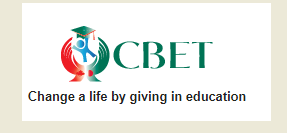 CBET Canadian Charity Reg No: 80114 6101 RR0001Address: 365 Stoneway Drive, Nepean, Ontario, K2G 6G8, Canada.Website: http://www.cbet.ca; Email: info@cbet.ca           2020 CBET Higher Secondary Scholarship Application form for Bangladesh [Please complete this form yourself legibly (clearly) in BLACK INK and complete all section in BLOCK CAPITALS (capital letters) except section 5. You must submit your application and the documents mentioned at the end of the application form to your college Principal or acting Principal or the teacher who has been nominated to deal with the CBET scholarship as soon as possible but no later than the deadline on the notice.  Incomplete application form or application form without all relevant documents will not be considered. Please complete this form in English. If we notice that you copied other student or the other student copied you, both of your applications will be cancelled. You cannot  type to complete the application. It has to be hand written.]Section 1: Personal information for Applicant:Educational institutionSection 2: Family and financial information:Section 3: Academic recordSection 4: Scholarship, awards or prizes if anySection 5: Your Future educational goals and aspirations: Maximum 100 words (Must be hand written):Section 6: Where do you wish to get admission for higher education?How would you spend the scholarship money?Any other information to support your application:Declaration:I certify that the information provided in this application is true and I have completed all sections myself.College CBET scholarship committee recommendation: We can confirm that Mr/Miss………………………………………………………is a student of first year at our college/institute and he/she has been attending class regularly. To the best of our knowledge, he/she bears a good moral character and is not engaged in any criminal activity. We can also confirm that the information provided above in his/her application is true to the best of our knowledge. Signature of Principal/Acting PrincipalSeal of College/PrincipalSignatures of the other four CBET scholarship committee members below:                                                                                          2.                                                                                             4    Checklist: (Please tick)Notes: 1. Mark sheets can be attested by a college teacher.2. You can get income certificate from your Principal or any teacher of the college or your Union Chairman/Ward Councillor. You do not have to get it from the Union Chairman or War Councillor. It should state your name, your parents/guardian name, address and yearly income. It should be written either on the office headed paper or stamped if written on a white paper. 3. If you are an orphan, it should be mentioned in the income certificate. Generally a child is an orphan if he or she has lost his father. But we extended the definition and will treat the child as orphan if he or she has lost his or her father, or mother or both. 4. As mentioned in section 2, please explain your father’s occupation clearly, so that we can make a fair decision. If he is a farmer, we need to know, is he landless farmer? If he is not a landless farmer, we need to know the amount of land he has got. If he is a teacher, we need to know, is he a primary, high school or college or university teacher. If he is a business man or doing private service, we need to know exactly what sort of business or private service he is doing.Applicant’s NameGender: Male/FemaleDate of birthFather’s nameMobile number if anyStudent of:  X1/X11 Home address Name of college:                                  College EIIN number:College address:Name of PrincipalPrincipal Mobile number  College email:College phone number if different from Principal no:Father’s occupation: If farmer, is he landless farmer? Yes/NoIf he is not landless farmer, how much land has he got in decimal?If business, what is the name and nature of the business?If private service, please state exactly what it is.If teacher, please state whether primary, high school or college or university teacher. Mother’s occupation:Orphan (Fatherless or motherless or lost both):   Yes/NoFamily yearly gross income:Number of brothers and sisters in the family including you.Number of brothers and sisters, studying in college and university including you. Please mention separately how many in colleges and how many in the universities.Number of brothers and sisters studying in high school and primary school.Guardian name if father or mother is not guardian and your relationship with guardian.Guardian’s addressExamName of SchoolYear GPAGradeJSC/JDCSSC/Dakhil/SSC(VOC)Current Group: Please tick one.ScienceHumanitiesBusiness StudiesVocationalDate or year   Institution                                        Name of scholarship/awards/prizesA: Pay tuition fees/ college monthly feesB: Buy books/study materialsC: Pay hostel feesD: Buy computer/laptopE: OtherSignatureDate1. All relevant sections completed2. JSC/JDC mark sheet3. SSC mark sheet                                                                                                            4. Or Dakhil marksheet                                                                                                   5. Or SSC(Voc) mark sheet                                                                                                                     6. Family income certificate                                                                                                                    